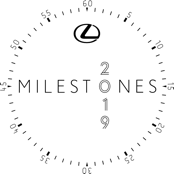 REWOLUCJA MARKI: LEXUS OFERUJE NIE TYLKO LUKSUSOWE SAMOCHODY, ALE TEŻ POMYSŁOWOŚĆ, INNOWACJE I RADOŚĆLexus to świat luksusu i zachwycających doświadczeń, dalece wykraczający poza motoryzację.Poszukując wyzwań, Lexus wykorzystał umiejętności swoich inżynierów, projektantów i rzemieślników na wielu różnych polach. Poniżej przedstawiamy kilka przykładów, jak Lexus przeniósł swoją kreatywność, innowacyjność i wartości bliskie marce na zupełnie nowe terytoria – od czystej nauki po science fiction, od oceanu po ekran kinowy.LEWITUJĄCA DESKOROLKA LEXUSA Jak niemożliwe uczynić możliwymKiedyś idea surfowania w powietrzu po ulicach była tylko elementem filmów science fiction. Dla Lexusa stała się jednak wyzwaniem w prawdziwym życiu.Dowodząc, że motto „Amazing in Motion” to o wiele więcej niż tylko marketingowy slogan, Lexus postanowił zaprojektować, skonstruować i przetestować prawdziwą lewitującą deskorolkę. Taką, która pod każdym względem jednoznacznie kojarzy się z marką Lexus.Współpraca z zespołem ekspertów w dziedzinie magnetycznej lewitacji z instytutu IFW w Dreźnie oraz firmy Evico GmbH po 18 miesiącach całkowitego zaangażowania się w – chwilami frustrujące – badania pozwoliła stworzyć deskorolkę, która nie tylko unosi się nad ziemią, ale na której może stać i przemieszczać się dorosły człowiek.Prezentacja deskorolkiDeskorolka została zaprezentowana w czerwcu 2015 roku. Była wspaniale wykończona, w stylu typowym dla designu Lexusa. Wykonano ją z drewna bambusowego i innych materiałów o równie wysokiej jakości, jak te stosowane we wnętrzach samochodów Lexusa.Ten znakomity, fantastycznie wykonany gadżet krył w swoim wnętrzu stałe magnesy i nadprzewodniki schładzane do minus 197°C z pomocą ciekłego azotu – właśnie tak wyglądała technologiczna magia, która pozwalała deskorolce na przemieszczanie się w powietrzu przy zerowym tarciu.Budowa toruAby pokazać niesamowite możliwości deskorolki, Lexus zlecił wybudowanie pod Barceloną specjalnego toru. Hoverpark wyglądał jak typowy skatepark, ale pod jego powierzchnią krył się mierzący 200 m magnetyczny tor. Wytwarzane przez niego pole magnetyczne oddziaływało na nadprzewodniki wewnątrz deskorolki, zapewniając utrzymanie stałej odległości między deską a powierzchnią toru – a tym samym pozwalając deskorolce lewitować.Gwiazda na deskorolceDo zaprezentowania możliwości rewolucyjnej deskorolki potrzebny był ktoś o wyjątkowych umiejętnościach, dlatego Lexus zwrócił się do światowej sławy mistrza deskorolki, Rossa McGourana. Ale nawet przy jego ogromnym doświadczeniu było to prawdziwe wyzwanie: „Od 20 lat niemal nie schodzę z deskorolki, ale nie czując tarcia, musiałem opanować zupełnie nowe umiejętności” – powiedział.FilmTygodnie prób zakończyły się nagraniem filmu „Slide”, krótkiego spotu zaprezentowanego w ramach kampanii „Amazing in Motion”, skupiającej się na lewitującej deskorolce oraz nowym supersportowym sedanie Lexus GS F. Kamera podążała za deskorolką, na której McGouran ślizgał się nad stałym podłożem oraz nad wodą, by zakończyć swój pokaz przeskokiem ponad dachem jadącego samochodu. Współpracując z partnerami dzielącymi pasję czerpania radości z ruchu, Lexus przesunął granice technologiczne, konstrukcyjne i innowacyjne.FASCYNACJA KOSMOSEM I WIELKIM EKRANEMLatanie w przestworzach fantastykiProjektanci Lexusa pracowali przy największych międzynarodowych produkcjach filmowych, pomagając w stworzeniu futurystycznych statków powietrznych – które choć były tworami science fiction, charakteryzowały się jakością i innowacyjnością typowymi dla Lexusa. Lexus Skyjet z filmu „Walerian i miasto tysiąca planet” oraz Lexus QZ Galactic Enforcer Jet w „Men in Black: International” przeniosły markę Lexus daleko poza codzienność do wyimaginowanych światów przygody na najwyższych obrotach.Lexus SkyjetW ramach twórczego partnerstwa ze studiem filmowym EuropaCorp, Lexus współpracował z kreatywnym zespołem nad wielką produkcją science fiction, która w 2016 roku weszła na ekrany kin. W filmie „Walerian i miasto tysiąca planet” została urzeczywistniona wizja Skyjet. Był to jednomiejscowy pościgowiec pilotowany przez Waleriana, tytułowego bohatera filmu, granego przez amerykańskiego aktora Dane'a DeHaana.Choć akcja filmu rozgrywa się w oddalonej o 700 lat przyszłości, główny inżynier Lexusa Takeaki Kato i jego zespół postanowili wpleść w plany maszyny wiarygodne technologie i współczesne cechy stylistyczne.Efektem był zwartej konstrukcji, ogromnie aerodynamiczny, jednoosobowy statek powietrzny o cechach Lexusa, takich jak nawiązanie do grilla w kształcie klepsydry czy światła przypominające reflektory z modelu LC Coupe.Lexus QZ 618 Galactic EnforcerZespół projektantów Lexusa powrócił do idei futurystycznego statku powietrznego w roku 2019, pokazując detale odrzutowca nowej klasy, Lexusa QZ 618 Galactic Enforcer Jet. W reklamie przedstawiano go jako pojazd dostępny wyłącznie dla agentów formacji Men in Black – i tylko podczas operacji przeciwko wrogim pozaziemskim siłom zbrojnym.Naciśnięcie czerwonego guzika w służbowym coupe agentów – Lexusie RC F – natychmiast przekształcało samochód w maszynę latającą, określaną jako „najpotężniejsze IFO kiedykolwiek stworzone przez Lexusa” („IFO” to – w przeciwieństwie do UFO – „Zidentyfikowany Obiekt Latający”).Wśród pokładowych systemów znalazły się tu Międzygalaktyczny System Pozycjonowania, wirtualny asystent Amazon Alexa władający siedmioma trylionami języków wszechświata, a także opracowana przez Lexusa technologia napędowa Quasar Power Source Technology, zapewniająca zużycie paliwa na poziomie 122 mpg – 112 milleniów na galon (nawiązanie do anglosaskiego opisu zużycia paliwa przez samochody mpg – mile na galon).Oczywiście Galactic Enforcer był wyposażony w Lexus Safety System +, obejmujący także pole siłowe, i mógł się rozpędzić do prędkości światła.LUKSUSOWY JACHT LEXUS LY 650 Stworzony w duchu „amazing”W roku 2018 Lexus skierował swoje zainteresowania w stronę morza i ogłosił rozpoczęcie budowy oceanicznego jachtu. Projekt Lexus Luxury Yacht – LY 650 – wymagał innego typu wiedzy inżynierskiej niż potrzebna do konstruowania samochodów, ale jeśli chodzi o stylistykę, jacht jest interpretacją języka designu marki – L-finesse.Decyzja o wejściu na rynek marynistyczny jest zgodna ze strategią Lexusa, by eksplorować dziedziny luksusu także poza motoryzacją, jak to już miało miejsc na polu haute cuisine, filmu czy designu.Koncepcja sportowego jachtuKilka lat temu Akio Toyoda, prezydent Toyota Motor Corporation, spędził dłuższy czas na morzu, pilotując wysokiej klasy jachty nowej serii Ponam, które miały być wkrótce potem wprowadzone na japoński rynek. Jako wytrawny kierowca wyczynowy, Akio Toyoda był pod ogromnym wrażeniem potęgi silników jachtu oraz precyzji prowadzenia i stabilności, jakimi cechowały się wyrafinowanej konstrukcji łodzie. Pełniąc funkcję Chief Branding Officer Lexus International, nie mógł także nie dostrzec potencjału, jaki niosła ze sobą koncepcja wyczynowego jachtu klasy premium w roli dopełnienia wizerunku Lexusa.To doprowadziło do powołania Działu Morskiego Lexusa, by zbadać, w jaki sposób wyczynowy jacht pełnomorski klasy premium mógłby pomóc Lexusowi w ekspansji na nowe pola lifestyle’u i rekreacji. 12 stycznia 2017 roku na wyspie Di Lido w zatoce Biscayne w Miami Beach na Florydzie Lexus pokazał wyniki tego projektu: prototyp łodzi Lexus Sport Yacht.Partnerstwo z Marquis-LarsonZachęcony ciepłym przyjęciem prototypu Lexus Sport Yacht Concept, Lexus postanowił kontynuować pracę nad seryjną wersją łodzi. Wiceprezydent Shigeki Tomoyama, skomentował nowy projekt jako „stworzenie wizji jak ze snu o luksusowym stylu życia, w którym jacht Lexusa przenosi potencjał Lexusa na oceany”.Aby zapewnić najwyższe standardy, do jakich marka przywykła, Lexus zwrócił się do renomowanej firmy Marquis-Larson Boat Group, by zbudowała, sprzedawała i obsługiwała jacht Lexusa. Mający siedzibę w Wisconsin producent jachtów może się pochwalić znakomitą historią konstruowania wyrafinowanych łodzi na specjalne zamówienie, o jakości i staranności wykończenia na miarę umiejętności mistrzów Takumi Lexusa.Luksusowe specyfikacjeLexus zrealizował kilka spośród swoich najbardziej atrakcyjnych idei zawartych w koncepcyjnym prototypie 42-stopowego jachtu. LY 650 jest dłuższy, ma aż 65 stóp długości i 19 stóp szerokości. Ma wyraziste kształty o mocnych łukach, łagodnie wyoblonym pokładzie, podkreślających siłę liniach rufy i miękkiej linii dachu typowej dla Lexusów.Oficjalna prezentacjaŚwiatowa premiera jachtu Lexus LY 650 odbyła się w Miami we wrześniu 2019 roku.FILM TRWAJĄCY 60 000 GODZINSekrety TakumiNawiązujące do najlepszych tradycji rzemiosła artystycznego Japonii umiejętności mistrzów Takumi są kluczowe dla luksusowego wykończenia definiującego markę Lexus. By uhonorować tych wybitnych rzemieślników, Lexus postanowił zrobić film dokumentalny, pokazujący ogrom poświęcenia i wyrzeczeń koniecznych, by uzyskać status mistrza Takumi, a także prezentujący doświadczenie i osiągnięcia tych pracowników oraz ich odpowiedników na innych polach. Film odnosi się też do kwestii kontynuacji tradycji Takumi w świecie, w którym tak wiele prac przejmują od ludzi roboty a sztuczna Inteligencja odgrywa coraz większą rolę.W zachodniej kulturze przyjmuje się jako naturalne, że ekspert w swojej dziedzinie to ktoś, kto poświęcił jej 10 000 godzin nauki. Ale w Japonii na uznanie za mistrza zasługuje ktoś, kto doskonalił swoje umiejętności przez co najmniej 60 000 godzin – co oznacza 30 lat pracy po 8 godzin dziennie przez 250 dni w roku.Film jedyny w swoim rodzajuClay Jeter, znany jako reżyser dokumentalnego serialu Chef’s Table, podjął się stworzenia dokumentu ukazującego wgląd w świat Takumi. Twórca skupił się na czterech artystach-rzemieślnikach, którzy całe życie poświęcili doskonaleniu umiejętności. Ta czwórka to szef kuchni nagrodzony dwiema gwiazdkami Michelina, tradycyjny artysta papierniczy, mistrz rzemiosła Takumi w Lexusie i cieśla pracujący dla jednej z najstarszych firm budowlanych na świecie.Obok wersji telewizyjnej, trwającej 54 minuty, Jeter stworzył specjalny wariant trwający 60 000 godzin, który pokazuje sceny z pracy mistrzów Takumi w pętli, powtarzając na okrągło te same ujęcia, by wyraźniej uzmysłowić widzowi upływ tych godzin, dni i lat praktyki, niezbędnych do osiągnięcia doskonałości.Film jest dostępny na różnych platformach streamingowych oraz na stronie: https://takumi-craft.com/gb/en-gb.NAPĘDZANY INTUICJĄSamochód Lexusa, scenariusz sztucznej inteligencji, film reżyserowany przez zdobywcę OscaraNa co stać sztuczną inteligencję (AI) na polu kreatywności artystycznej? Lexus sprawdził potencjał AI w ramach unikatowego projektu, mającego na celu stworzenie pierwszego na świecie filmu reklamowego, którego scenariusz został napisany wyłącznie przez sztuczną inteligencję.Spot „Driven by Intuition” nakręcił zdobywca Oscara, reżyser Kevin MacDonald, który ma za sobą takie produkcje jak „Ostatni król Szkocji” czy biografia Whitney Houston „Whitney”. Produkcja tego filmu była przełomowym aktem współpracy sztucznej inteligencji i renomowanego artysty, a jako cel ustanowiono sprawdzenie granic możliwości współdziałania maszyny z człowiekiem w pracy twórczej.ProdukcjaLexus współpracował ze swoim partnerem technicznym Visual Voice, by stworzyć sztuczną inteligencję, która wykonałaby pracę scenografa. Użyto do tego zadania superkomputera IBM Watson, który przeanalizował bogaty zbiór danych audio, tekstowych i wizualnych, by zrozumieć, jak stworzyć świetny film, który spodoba się widzom. Na tej podstawie sztuczna inteligencja stworzyła zarys oryginalnego scenariusza, który miał być zarazem inteligentny emocjonalnie i wciągający.System uczył się na podstawie reklam samochodów i dóbr luksusowych, które zdobywały prestiżowe międzynarodowe nagrody w ciągu ostatnich 15 lat. Dzięki analitykom filmowym Unruly dostarczono maszynie także dane na temat inteligencji emocjonalnej, by zrozumiała, jakie momenty najbardziej trafiają do widzów i jak różne kombinacje i sekwencje w najlepszy sposób komunikują kluczowe przekazy reklamodawców. Aby zapewnić oryginalność pracy i uniknąć wrażenia „masówki”, do pamięci AI wprowadzono także dodatkowe dane o marce Lexus i projekcie – premierze nowego sedana ES.Następnie – by podkreślić rolę intuicyjności – AI została przeszkolona w dziedzinie inteligencji na bazie specjalnie skomponowanego eksperymentu przeprowadzonego przez MindX, dział nauk stosowanych Uniwersytetu Nowej Południowej Walii. Chodziło o wyjaśnienie, co czyni kogoś intuicyjnym i jak ludzie o wysokim poziomie intuicyjności reagują na reklamy.ScenariuszTrwający minutę film opowiada historię mistrza Takumi w Lexusie, który kończy swoją pracę nad nowym sedanem ES i wysyła swoje dzieło w świat, wiedząc, że auto trafi do laboratorium w celu zniszczenia go w crash-teście. W ostatniej chwili samochód sam się broni przed rozbiciem dzięki automatycznemu systemowi hamowania awaryjnego.Scenariusz aż kipi emocjami i jest nie do odróżnienia od podobnych filmów opartych na scenariuszach napisanych przez człowieka.